Quelles uns de Nos références : 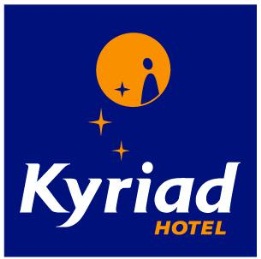 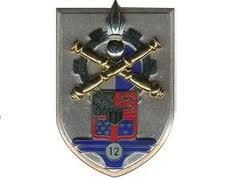 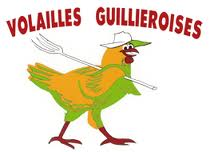 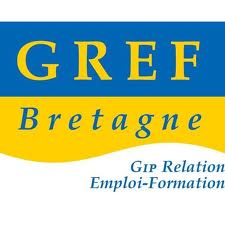 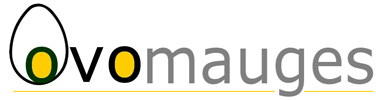 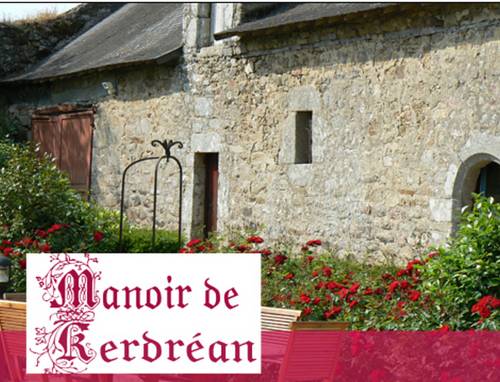 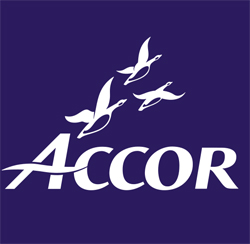 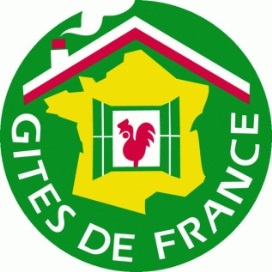 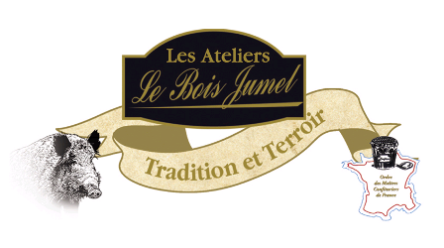 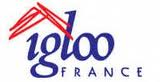 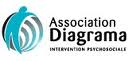 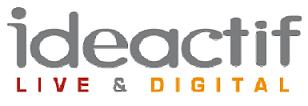 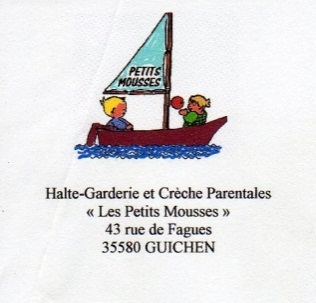 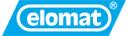 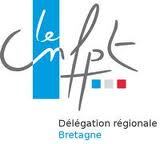 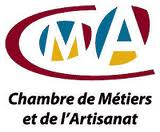 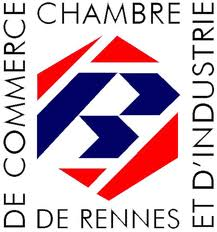 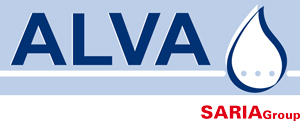 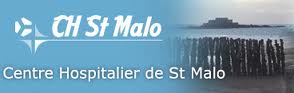 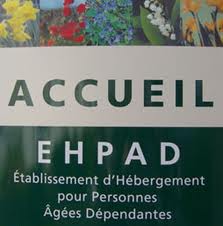 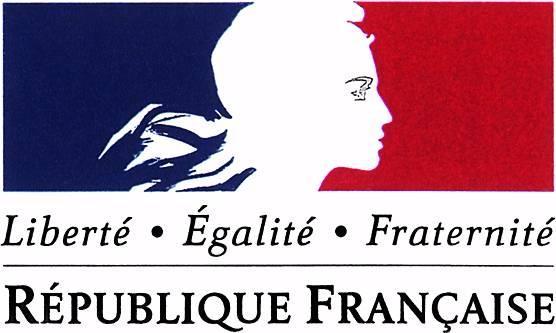 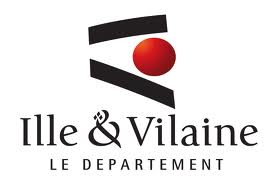 